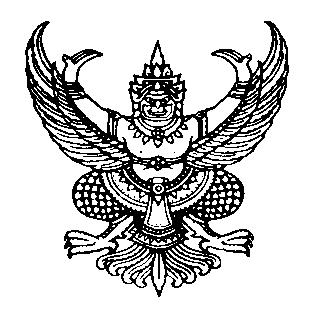 ประกาศองค์การบริหารส่วนตำบลเพ็กใหญ่เรื่อง    ให้ผู้รับประเมินกรรมสิทธิ์ในทรัพย์สินที่ตั้งอยู่ในเขตองค์การบริหารส่วนตำบลเพ็กใหญ่                     อำเภอพล   จังหวัดขอนแก่น   อันต้องเสียภาษีโรงเรือนและที่ดิน  ประจำปี  2560    	          ไปรับแบบพิมพ์  และกรอกรายการในแบบพิมพ์   ยื่นต่อพนักงานเจ้าหน้าที่...........................................................................	อาศัยอำนาจตามความในมาตรา  19  แห่งพระราชบัญญัติภาษีโรงเรือนและที่ดิน   พุทธศักราช  2475   ซึ่งแก้ไขเพิ่มเติมโดยพระราชบัญญัติภาษีโรงเรือนและที่ดิน  (ฉบับที่ 4) พุทธศักราช  2534    องค์การบริหารส่วนตำบลเพ็กใหญ่ จึงประกาศให้ผู้รับประเมินซึ่งมีกรรมสิทธิ์ในทรัพย์สินเป็นโรงเรือนหรือสิ่งปลูกสร้างอย่างอื่นที่ตั้งอยู่ในเขตองค์การบริหารส่วนตำบลเพ็กใหญ่ อำเภอพล จังหวัดขอนแก่น ไปรับแบบพิมพ์แสดงรายการแห่งทรัพย์สิน (ภ.ร.ด.2) ณ ที่ทำการองค์การบริหารส่วนตำบลเพ็กใหญ่  ได้ตั้งแต่วันที่  1  เดือน มกราคม พ.ศ. 2560  เป็นต้นไป  และให้กรอกรายการโดยละเอียดลงในแบบพิมพ์แล้วยื่นต่อพนักงานเจ้าหน้าที่  ณ กองคลัง   องค์การบริหารส่วนตำบลเพ็กใหญ่   ภายในวันที่  29 เดือน  กุมภาพันธ์  พ. ศ. 2560   ถ้าไม่ยื่นแบบแสดงรายการภายในกำหนด   จะต้องระวางโทษปรับตาม  มาตรา   46 และ  มาตรา  47   แห่งพระราชบัญญัติภาษีโรงเรือนและที่ดิน พุทธศักราช 2475  ซึ่งแก้ไขเพิ่มเติมแห่งพระราชบัญญัติภาษีโรงเรือนและที่ดิน (ฉบับที่ 4)   พุทธศักราช   2534	จึงประกาศให้ทราบโดยทั่วกัน			ประกาศ    ณ  วันที่    23   เดือน  พฤศจิกายน   พ. ศ.  2559(ลงชื่อ)................................................        (นายวิชาญ         มหาราช)        นายกองค์การบริหารส่วนตำบลเพ็กใหญ่